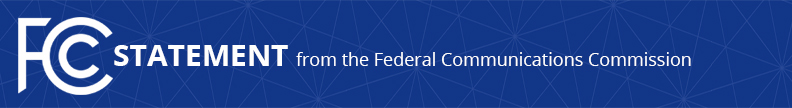 Media Contact: Brian Hart, (202) 418-0505brian.hart@fcc.govFor Immediate ReleaseCHAIRMAN PAI STATEMENT ON THREATS
AGAINST CONGRESSMAN REGARDING NET NEUTRALITY   -- WASHINGTON, November 30, 2017—Federal Communications Commission Chairman Ajit Pai issued the following statement today on criminal charges being filed against an individual for threats allegedly made to Congressman John Katko of New York:“Federal prosecutors have filed criminal charges against a Syracuse man for allegedly threatening to kill Congressman John Katko and his family if he did not support net neutrality.  Specifically, federal prosecutors allege that the man left a voicemail at Congressman Katko’s office saying, among other things:  ‘[I]f you don’t support net neutrality, I will find you and your family and I will kill . . . you . . . all.  Do you understand?  I will literally find all . . . of . . . you and your progeny and just wipe you from the face of the earth.’“I condemn in the strongest possible terms any attempts to intimidate government officials with violent threats, and in particular, efforts to target their families.  I would also like to express my sympathy to Congressman Katko and his family and thank law enforcement officials for taking this matter seriously.”###
Office of Chairman Ajit Pai: (202) 418-2000Twitter: @AjitPaiFCCwww.fcc.gov/leadership/ajit-paiThis is an unofficial announcement of Commission action.  Release of the full text of a Commission order constitutes official action.  See MCI v. FCC, 515 F.2d 385 (D.C. Cir. 1974).